МУНИЦИПАЛЬНОЕ КАЗЕННОЕ УЧРЕЖДЕНИЕ КУЛЬТУРЫ«ЦЕНТРАЛЬНАЯ МЕЖПОСЕЛЕНЧЕСКАЯ БИБЛИОТЕКА»КИРОВСКАЯ ЦЕНТРАЛЬНАЯ БИБЛИОТЕКА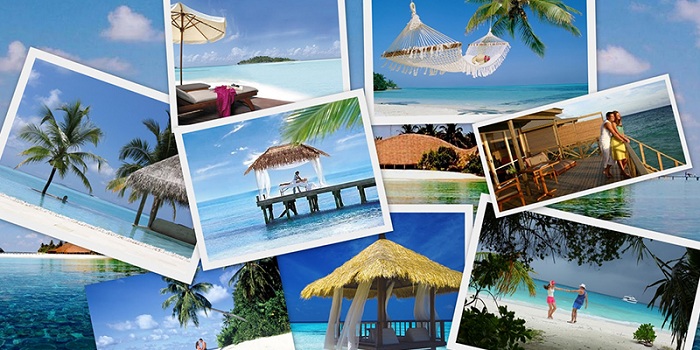                                   Туризм реальный 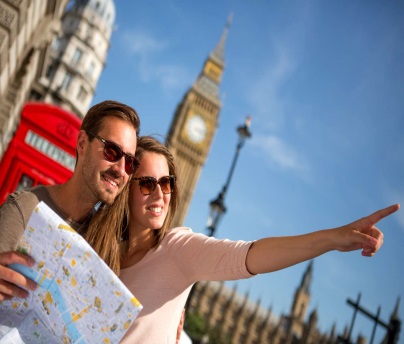                                  и виртуальный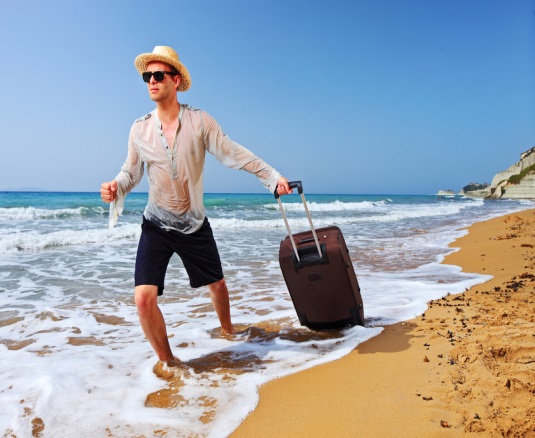 Информационный обзор туристических сайтовКировск2018Интернет-сервисы прочно вошли в нашу жизнь. Конечно, очень удобно при помощи пары-тройки щелчков мышкой получить всю необходимую информацию и сделать обоснованный выбор, особенно если речь идет о таком важном вопросе, как отпуск. Вашему вниманию предлагается список самых лучших туристических	сайтов	Рунета	за	2017	год.

Туту.ру -  https://www.tutu.ruТуту.ру возглавляет рейтинг туристических сайтов. Это место, где путешествующие могут заказать билеты через интернет, посмотреть расписание междугородних и пригородных поездов и автобусов, время прибытия самолетов, выбрать гостиницу, экскурсию или тур. Каждый месяц на сайт заходит более 13 миллионов людей – это значит, что каждый десятый житель Российской Федерации время от времени посещает Туту.ру. А ведь в 2003 году все начиналось всего-навсего с расписания электричек…
 Tophotels -  https://tophotels.ru/Самый крупный сайт об отелях в российском интернет-пространстве с удобной системой выбора отеля – по стране, рейтингу и отзывам. А живые мнения пользователей могут оказаться весьма полезными. К сожалению, из-за постоянного наплыва посетителей сайт часто падает.

 Тонкости туризма -  https://tonkosti.ru/ «Тонкости»  задумывались как своего рода энциклопедия для туриста, где путешествующие почерпнут множество практических сведений – начиная от маршрута и кончая обучением за рубежом. Главное отличие «Тонкостей» от множества хороших сайтов о путешествиях – коллектив авторов. Материалы на сайте публикуются только от профессионалов, гидов, представителей туристических компаний, которые знают свое направление лучше, чем кто бы то ни было. На сайте очень удобная система подбора туров, включая достаточно экзотические их виды. Есть и отзывы самих путешествующих. TravelAsk -  http://travelask.ru/ Если вы когда-нибудь задавались вопросом, есть ли в Англии сауны, что носят в квартале Харадзюку в Токио, а также можно ли посмотреть на затонувший корабль без акваланга, то журнал TravelAsk всесторонне осветит вам нужную тему. В нем регулярно публикуются новости, статьи и забавные ролики о самых разных местах планеты. Кроме того, на сайте можно задать вопросы бывалым путешественникам, проложить маршрут, посмотреть погоду	и	ближайшие		аэропорты.

 Туристер.Ру - https://www.tourister.ru/ Одно из самых активных туристических сообществ в сети с удобным функционалом, где можно рассказать о своем путешествии, разместить фотографии и обменяться впечатлениями с другими ценителями странствий. Туристические компании, гиды и организаторы экскурсий тоже могут заявить о себе. Кроме того, на сайте действуют приятные для пользователей программы вроде возврата части средств от бронирования отелей и совместные розыгрыши призов с сайтом Booking.com, а помогая другим пользователям, можно накопить бонусные баллы и потратить их в магазине Ozon.

 Travel.ru - http://www.travel.ru/ Один из самых старых и уважаемых ресурсов для информирования путешественников.Сайт Travel.ru был создан в 1997 году. Сегодня Travel.ru - это ежедневно обновляемая информация на русском языке обо всех странах, регионах и островах мира, а также широкие возможности для организации самостоятельных путешествий. На сайте можно забронировать отели - всего более 350 тысяч в России и за рубежом, купить железнодорожные и авиабилеты, заказать трансфер в аэропорты Москвы и Санкт-Петербурга, а также оформить страховку. Сайт работает с туристическими офисами и информационными центрами, а также авиакомпаниями, аэропортами, гостиницами, сотовыми операторами и турфирмами, что позволило нам создать обширную и гибкую информационную систему.На сайте находится уникальная и самая крупная русскоязычная библиотека с информацией о странах, их культуре и истории, рассказами о поездках и многим другим. Рубрики “Фоторепортажи”, “Отзывы туристов”, “Личный опыт” и “Форум” позволяют читателям узнавать информацию о стране в деталях и из первых рук. Многие публикации в этих разделах - эксклюзивны. Strana.ru -   http://strana.ru/Сайт Strana.ru  - это путеводитель  по России.  Проект со временем перерос формат обычного путеводителя с описанием доступных мест и очевидных достопримечательностей.  Это уникальный сайт, по охвату и разнообразию материалов нет подобного. Конечно, свою роль играет не только энтузиазм сотрудников, но и принадлежность сайта к холдингу ВГТРК с его широчайшими возможностями. Сегодня Strana.ru  универсальный ресурс для путешественников и мечтателей, для всех, кому интересна собственная страна — огромная, загадочная, все еще мало изученная. Одним словом, наша. О некоторых разделах сайта:В разделе Путеводитель собрана информация для «практикующих путешественников». Все под рукой — полезные сведения, достопримечательности, гостиницы и рестораны, а также последние новости, грядущие культурные события и многое другое.  Авторы  сайта колесят по всей стране,  привлекают журналистов и  пользователей на местах — чтобы информация в Путеводителе была самой полной и актуальной в мире. Некоторых населенных пунктов нет «даже!» в Википедии, а  здесь есть и с авторскими фотографиями.  Фотокорреспонденты Strana.ru мотаются от Калининграда до Якутии, каждую неделю и в любую погоду. Раздел сайта Журнал уже давно не нуждается в особом представлении. Эксклюзивные интервью на актуальные темы, уникальные исторические материалы по данным новейших исследований, рассказы о необычных путешествиях и, главное, об удивительных людях нашей страны — открывает Россию вместе с вами, и чем дальше, тем больше «эта страна» кажется нам недооцененной, и тем больше нам хочется рассказать о ней.Ежедневно обновляются Новости и Афиша по всем регионам страны, а следить за обновлениями удобно через  группы в соцсетях Facebook, ВКонтакте и Twitter.TripAdvisor. Его русская версия — сайт tripadvisor.ru«Знать больше. Бронировать проще. Путешествовать лучше» — лозунг ресурса, который позиционирует себя как крупнейший в мире сайт о путешествиях и крупнейшее в мире сообщество путешественников, объединенное брендом TripAdvisor. Его русская версия — сайт tripadvisor.ruБольшую часть контента этого ресурса создают сами пользователи, размещая на нем отзывы об отелях, ресторанах, достопримечательностях, а также фотографии	и	всевозможные	советы.
На сайте Трипадвизор можно искать отели, авиабилеты, выбирать подходящие	рестораны	и	достопримечательности.
Здесь представлены 4 больших раздела (каталога): Отели,  Авиакомпании, Рестораны, Развлечения.